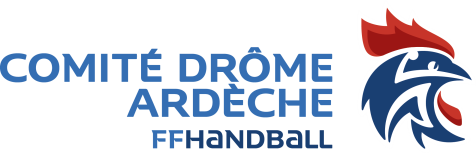 Atelier Beach HandballDimanche 31 janvier 2021Ci-dessous un petit compte rendu de l'atelier Beach de ce dimanche- Franck du club de RuomsIl ne connaît pas la pratique et il vient nous demander un appui sur la formation du salarié car leur idée est d'aller faire des animations dans les campings, perso, je trouve l'idée géniale. Stéphane Mosca intervient en demandant quel est l'intérêt pour le club de faire ce genre d'action. La réponse apportée par Ruoms étant de sortir du gymnase et de se montrer (auprès des commerçants et des élus)- Eric du HBGG, pas non plus beaucoup au fait de la pratique mais ils se sont équipés et proposent au sein de leur club une pratique alternative car ils ont 2 terrains en sable, cependant, ils attendent le retour à la normale, ne souhaitant pas forcément aller vers le Beach. Pour autant, la formation du salarié est souhaitée.- Sébastien est quant à lui venu pour expliquer le souhait du Comité de réaliser une structure pérenne couverte, la création d'un pôle Beach.- Stéphane Mosca du HB07 LE TEIL explique que le Beach fait partie du projet associatif de leur club dans le développement des nouvelles pratiques. Ils n'ont aucune structure et le partenariat avec Lafarge ne coûte rien à la municipalité. Ils sont à la recherche d'une structure pérenne sur le secteur mais pas forcément couverte.Le fait pour eux de rentrer dans le Beach Hand Tour est d'assurer un minimum d'inscription d'équipes, et souligne la face pécuniaire  de l'opération par l'entrée d'argent pour le club pour financer les  salariésSouhait de référent Beach dans les clubs et que la formation Beach soit un module dans l'animateur ou l'entraineur région.- Christian, de St Donat et élu Comité, est favorable au projet de développement d'une structure couverte, et souligne le souhait du Conseil Départemental de l'Ardèche de promouvoir ce sport.Pour autant, il souligne le besoin CRIANT de former les entraîneurs et ARBITRES à cette nouvelle pratique.Je souligne l'intérêt des clubs pour cette nouvelle pratique et leur parle de 3 WEBINAIRES à venir de la fédé.Il faudra voir avec la ligue et la fédé les formations à proposer à nos clubs.